Article Original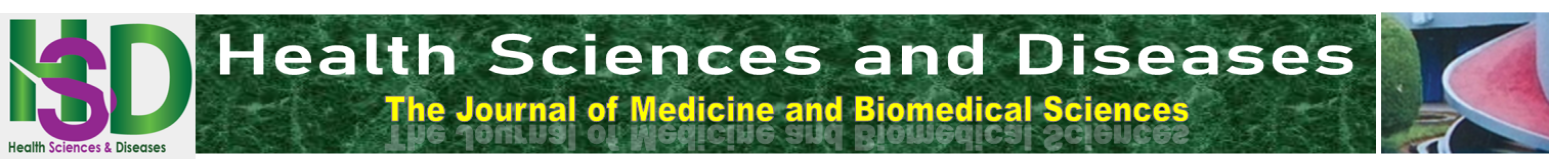 Prévalence des Infections Oto-Rhino-Laryngologiques et Statut Vaccinal chez l’Enfant de moins de 5 Ans à BrazzavillePrevalence of otorhinolaryngological infections and vaccine satatut in children under 5 years of age in BrazzavilleOtouana Dzon HB1, Diembi S2, Ngouoni GC3, Ngouembe AG1, Tsierie-Tsoba A3, Itiere Odzili FA3, Ondzotto G3INTRODUCTIONLes infections oto-rhino-laryngologiques (ORL) sont diverses et peuvent être otologiques, rhino-sinusiennes, bucco-pharyngées ou laryngo-trachéales [1]. Elles sont en majorité d’origine virale chez l’enfant de moins de cinq ans dont elles représentent 50% de l’ensemble des infections à cet âge [2]. Seuls 10% d’entre elles sont d’origine bactérienne, responsables des complications graves (neuro-méningées, oculo-orbitaires, pulmonaires) susceptibles de mettre en jeu le pronostic fonctionnel (surdité, paralysie faciale périphérique) et vital [4, 5].Si dans les pays développés comme le Canada et la France les taux d’incidence des infections ORL sont en baisse grâce à la vaccination [8, 9], en Afrique malgré les efforts consentis dans la lutte contre la morbidité de ces infections, les taux d’incidences restent élevés [10]. Au Congo aucune étude ne fait mention à ce jour de la prévalence des infections ORL en rapport avec le statut vaccinal.C’est ainsi que la présente étude se propose de faire le point de la prévalence des infections ORL selon le statut vaccinal chez les enfants de moins de cinq ans à Brazzaville.PATIENTS ET METHODESLes services d’ORL et chirurgie cervico-faciale de l’Hôpital de référence de Talangaï et du Centre Hospitalier et Universitaire de Brazzaville étaient les cadres d’une étude analytique à recueil de données prospectif dans la période allant du 1er Janvier au 31 Décembre 2019 (soit 12 mois).Étaient inclus dans cette étude, tous les enfants de moins de 5 ans reçus en consultation pour une pathologie infectieuse de la sphère ORL et cervico-faciale sur présentation d’un carnet de vaccination par les parents. Les enfants étaient sélectionnés pour certains en consultation et pour d’autres en hospitalisation dans les services d’ORL. Une pathologie ORL a été qualifiée d’infectieuse lorsque sur l’organe atteint l’examen clinique a retrouvé des signes d’inflammation (rougeur, douleur, chaleur et œdème voir même des écoulements anormaux muqueux ou purulents). Le statut vaccinal était dit à jour lorsque l’enfant avait reçu la totalité et les doses des vaccins recommandés pour son âge. Certains vaccins relèvent du programme élargi de vaccination (PEV) alors que d’autres sont hors PEV et s’achètent en pharmacie sur prescription du médecin pédiatre ou ORL, ce au-delà de 9 mois d’âge.Ainsi les paramètres étudiés étaient épidémiologiques et sociodémographiques (prévalence, âge, sexe, niveau d’instruction des mères) et cliniques (antécédent, statut vaccinal et diagnostic retenu).Pour l’analyse des données, le test de X² a été utilisé pour la comparaison et la corrélation de plusieurs répartitions observées dans le but de définir l’indépendance de deux variables qualitatives. La comparaison des variables quantitatives a été faite par le test de Student. Le seuil de significativité était fixé à p < 0,05.RESULTATSPendant la période d’étude 1 848 enfants de moins de 5 ans étaient reçus pour diverses pathologies ORL dont 1 150 d’origine infectieuse, représentant une prévalence de 62,2 % des infections ORL chez l’enfant de moins de 5 ans.L’âge moyen était de 21 mois ± 16 (extrêmes : 1 et 59 mois) et la proportion des filles était sensiblement égale à celle des garçons avec un ratio de 1,03 (Tableau I).550 enfants (47,8%) n’avaient pas un statut vaccinal à jour alors que 600 enfants (52,2%) avaient un statut vaccinal à jour, dont 460 (40%) selon les vaccins PEV et 140 (12,2%) selon les vaccins hors PEV.La figure 1 représente la répartition des enfants selon la pathologie infectieuse ORL. La rhino-pharyngite aiguë virale était la pathologie qui venait en tête (45%), majoritairement retrouvée chez les enfants au statut vaccinal à jour alors que l’otite moyenne (OM) et l’amygdalite aiguë d’origine bactérienne étaient majoritaires chez les enfants au statut vaccinal non à jour (p = 0,0000) (Tableau II)Les enfants de moins d’un an avaient en majorité présenté une rhino-pharyngite alors que chez ceux âgés de 3 à 5 ans il s’agissait des amygdalites et des otites moyennes aiguës respectivement dans 40%, 30,5% et 11,7% (p = 0,003) (Tableau III).Les enfants nés de mères de niveau universitaire et secondaire avaient en majorité un statut vaccinal à jour comparativement à ceux nés de mères non scolarisées ou de niveau primaire (p<0,05) (Tableau IV).DISCUSSIONLa prévalence des infections ORL chez l’enfant de moins de 5 ans varie selon les études. Si dans la présente étude nous rapportons une prévalence de 62,2%, Adedemy et al au Benin, Kabamba et al en République Démocratique du Congo et Ramarozatovo et al à Antananarivo rapportaient respectivement des prévalences de 14,8%, 14,8% et 11,23% [8-10]. Ces différences s’expliquent par le caractère rétrospectif de ces études alors que dans la présente étude le recueil de données était prospectif.Le statut vaccinal était à jour chez 52,2% d’enfants dont 40% dû à la régularité des vaccins PEV et 12,2% aux vaccins hors PEV. Les vaccins PEV étant gratuits, il semble plus facile aux parents de faire vacciner leurs enfants alors que les vaccins relevant du programme hors PEV sont à acheter en pharmacie. A cet effet Mobio et al en cote d’ivoire [11] évoquent l’ignorance des parents et le manque de moyens financiers rendant difficile l’achat des vaccins hors PEV. Selon le même auteur une part importante de responsabilité serait aussi liée au manque de temps pour les parents et l’oubli du rendez-vous comme causes de non vaccination des enfants [11].La fréquence des pathologies ORL semble être l’apanage de certaines tranches d’âge [12]. C’est le cas des rhinopharyngites qui sont majoritaires avant l’âge d’un an alors que les otites moyennes et les amygdalites aiguës sont le plus souvent retrouvées entre 3 et 5 ans. Otouana-Dzon et al au Congo en 2019 rapportent une fréquence élevée des otites moyennes aiguës autour de 3 ans et pour lesquelles le s. Pneumoniae serait le germe le plus incriminé [13]. Cette assertion conforte nos résultats dans la mesure où nous avons constaté que tous les enfants ayant présentés une otite moyenne aiguë et une amygdalite aiguë n’avaient pas un statut vaccinal à jour. Le vaccin anti pneumococcique relève de la politique vaccinale, mais les rappels au-delà de l’âge de 12 mois sont financés par les parents. Il en ressort aussi de la présente étude que les laryngites sous glottiques, les parotidites aiguës et les abcès rétropharyngés aient été retrouvés chez les enfants au statut vaccinal à jour. En ce qui concerne ces trois dernières infections les germes responsables étant l’Haemophilus influenzae, le virus ourlien et le Streptococcus pneumoniae pourtant pris en compte dans la politique de vaccination (vaccins PEV) ; ce qui amène à formuler un questionnement sur 3 aspects :-	La véracité de la vaccination (est-il vrai que l’enfant ait reçu les doses suffisantes du vaccin?) cette hypothèse a été aussi soulevé par Ollandzobo-Ikombo et al en 2017 [14] ;-	La fiabilité de la chaîne de transport et de conservation (les vaccins étaient-ils bien conservés?). En général ces vaccins sont transportés et parfois conservés dans des glacières où la température de conservation fournie par des pains de glaces n’est pas toujours satisfaisante ;-	Existerait-il l’émergence des souches résistantes de h. Influenzae et du s. Pneumoniae non prise en compte? Pendant des décennies au Congo le vaccin antipneumococcique prévu par la politique vaccinale était heptavalent et ne prenait en compte que quelques souches du s. Pneumoniae.Depuis l’an 2014 un nouveau vaccin anti pneumococcique 13 valences est accepté par le ministère de la santé et de la population mais aucun rapport dudit ministère n’a rendu publique l’effectivité de ce vaccin. Ainsi la question de souches émergentes résistantes reste d’actualité comme soulevée par Moreira M et al au Brésil [15].Le niveau d’instruction de la mère peut bien influencer le statut vaccinal des enfants. En effet dans la présente étude la tendance est celle que plus le niveau d’instruction de la mère était élevé mieux était le statut vaccinal des enfants. Il semblerait que les mères intellectuelles respectent scrupuleusement les prescriptions médicales alors que celles qui sont moins instruites accordent moins d’importance aux petits détails voire même pour des dates prévues à la vaccination des enfants [16].CONCLUSIONLes infections ORL sont fréquentes avant l’âge de 5 ans. Si les rhinopharyngites virales sont majoritaires chez les enfants correctement vaccinés, cependant les otites et amygdalites aiguës bactériennes restent majoritaires chez les enfants au statut vaccinal non à jour.Conflit d’intérêtLes auteurs ne déclarent aucun conflit d’intérêt en rapport avec cet article.Contribution des auteursOtouana Dzon HB, Diembi S, Ngouoni GC: Conception, fouille documentaire, rédaction ;Ngouembe QG, Tsierie-Tsoba: Rédaction de la discussion ;Itiere Odzili FA, Ondzotto G: Lecture critique.RemerciementsTous nos remerciements s’adressent à monsieur le professeur Ondzotto Gontran pour ses riches contributions qui ont permis d’améliorer la qualité de ce travail.REFERENCESDiallo AO, Kolié D, Itiéré Odzili FA, Keita A, Ondzotto G, Delamou A et al. Aspects cliniques des Urgences ORL Infantiles à l’Hôpital National Ignace Deen (CHU de Conakry) Health Sci. Dis 2017 ; 18 (3) :74-6Toubian L, clarisse T, N’Guyen T, Landais P, observatoires hivernaux : surveillance épidémiologique des pathologies hivernales de la sphère ORL chez l’enfant en France. Bulletin épidémiologique hebdomadaire 2009 :1-13 Drociori AS, Corlade-Andrei, Pitorac EM, Anton-Paduraru. Otitis medi in children-risk factors and complication. Jurnalul pediatului 2017; 20:79-81 Organisation mondiale de la sante (thèmes de santé: vaccination). Inwww.who.int/topics/immunization/fr/, date de dernière modification 18-2-2019Dupont D, francois M, B onacorsis S et al. Evoluing microbiology of cmplicated acute otitis media before and after introduction of the pneumococcal conjugate vaccine in France. Diagn microbiol infect dis2010; 68(1) :89-92 Levy C, Thollot F, Corrard et al. otite moyenne aigue en ambulatoire : caractéristique épidémiologique et clinique après introduction du vaccin antipneumococcique conjugué 7 valent(PCV). Arch paediatr.2011; 18(6) :712-8 Ilham B, Mohamed EMB, Nour M, Lamia K, Chafiq M, Badre S et al. Profil épidémiologique des pathologies respiratoires chez l’enfant Pan African Medical Journal 2017 ; 228-88.Adedemy JD, Noudamadjo A,Agossou J, Adeye Fassinou R, Ayiviri B,D’almeidaHounnou M Epidémiologie, clinique et facteurs associés aux infections respiratoires aigües chez l’enfant de 0 à 5 ans au centre hospitalier départemental de Parakou (Benin). J Afr Ped Genet Med 2017; (2):47 -53 Kabamba Ngombe L, Mbombo-Ditunga, Nduwa Kameya, Abasiko Malingo A, Kaj Kayomb N, Ngolomba Ngolomba J et al. Infection respiratoire aigüe et statut nutritionnel chez les enfants de 0-5 Ans: cas des cliniques universitaires de Lubumbashi, République Démocratique du Congo. Pan Afr Med Journal 2014: 1-5 Ramarozatovo NP, Razafindragoto RMJ, Rakotoarisoa, Ratsimbazafy ABA, Randimbinirina ZL, Rakoto FA et al. Épidémiologie des urgences pédiatriques en ORL à Antananarivo : résultats préliminaires Revue d’Anesthésie-Réa et de Méd d’Urg 2010 ; 2(1) : 1-4 Mobio M, Yao Atteby J, Akpa R-M, Yavo N; Statut vaccinal et infection otorhinolaryngologique chez l’enfant de 0 à 5 ans à Abidjan Rev Int Sc. Med.2012 14(2) :155-9 Otouana-Dzon HB, Ngouoni GC, Diembi S, Tsierie-Tsoba A, Kambourou J, Itiere-Odzili FA et al. Amygdalectomie chez les enfants atteints de drépanocytose homozygote au CHU de Brazzaville (Congo) Revue Med Inter Panafricaine 2019; 66(2):81-4Otouana-Dzon HB, Ngouoni GC, Diembi S, Tsierie-Tsoba A, Kambourou J, Itiere-Odzili FA et al. Bacteriological profiles of acute suppurative otitis media in children in Brazzaville, Congo Afr. J. Clin. Exper. Microbiol. 2019 ; 20 (4) : 342-6 Ollandzobo-ikobo LC, Akouango Gnessou CO, Eouani ML,Nika ER, Ngoulou BPS. Connaissance et pratique des agents de santé vis-à-vis du suivi de l’enfant sain de 0 à 5 ans au Congo. J Afr Ped Genet Med 2018 :40-7 Moreira M, Cintra O, Harriague J, Hausdorff WP, Hoet B. Impact of the introduction of the pneumococcal conjugate vaccine in the Brazilian routine childhood national immunizate program. Journal homepage 2016; (34) :2766-78.Baoanga Ba Pouth SF, Kazambu D, Delissaint D, Kobela M. Couverture vaccinale et facteurs associés à  la non complétude vaccinale des enfants de 12 à 23 mois du district de santé de Djoungolo-Cameroun en 2012. Pan Afr Med J 2014; 17 :91.RÉSUMÉObjectif. Faire le point sur la prévalence des infections otorhinolaryngologiques selon le statut vaccinal chez l’enfant de moins de 5 ans à Brazzaville. Patients et méthodes. Il s’est agi d’une étude analytique de 12 mois. Étaient inclus tous les enfants de moins de 5 ans présentant une pathologie infectieuse oto-rhino-laryngologique et ayant un carnet de vaccination. Le statut vaccinal était dit à jour lorsque l’enfant avait reçu la totalité des vaccins recommandés pour son âge. Ainsi les paramètres étudiés étaient épidémiologiques (prévalence, âge, sexe, niveau d’instruction des mères) et cliniques (symptômes, statut vaccinal et diagnostic retenu). Résultats. Les infections représentent 62,2% de l’ensemble des pathologies oto-rhino-laryngologiques chez l’enfant de moins de 5 ans à Brazzaville. L’âge moyen était de 21 mois. Le statut vaccinal n’était à jour que chez 52,2% d’enfants. La rhinopharyngite virale était la pathologie la plus fréquente majoritairement retrouvée chez les enfants au statut vaccinal à jour, alors que les otites moyennes et amygdalites aiguës d’origine bactérienne étaient majoritaires chez les enfants au statut vaccinal non à jour (P = 0,0000). La plupart d’enfants nés de mères de niveau universitaire et secondaire avaient un statut vaccinal à jour comparativement à ceux nés de mères non scolarisées ou de niveau primaire (P<0,05). Conclusion. Les infections ORL sont fréquentes avant l’âge de 5 ans. Si les rhinopharyngites virales sont retrouvées chez les enfants correctement vaccinés, les otites et amygdalites aiguës bactériennes restent majoritaires chez les enfants au statut vaccinal non à jour.ABSTRACTObjective. Take stock of the prevalence of otolaryngological infections by immunization status in children under 5 in Brazzaville. Patients and methods. It was a 12 month analytical study. Included were all children under the age of 5 with infectious otolaryngology pathology and having a vaccination record. Vaccination status was said to be up to date when the child had received all of the vaccines recommended for their age. Thus the parameters studied were epidemiological (prevalence, age, sex, education level of mothers) and clinical (symptoms, vaccination status and diagnosis retained). Results. Infections represent 62.2% of all otolaryngological pathologies in children under 5 in Brazzaville. The average age was 21 months. Vaccine status was only up to date in 52.2% of children. Viral nasopharyngitis was the most frequent pathology mainly found in children with up-to-date vaccination status, while otitis media and acute tonsillitis of bacterial origin were predominant in children with outdated vaccination status (P = 0.0000) . Most children born to university and secondary mothers had up-to-date immunization status similar to those born to out-of-school or primary school mothers (P <0.05). Conclusion. ENT infections are frequent before the age of 5 years. If viral nasopharyngitis is found in children who have been properly vaccinated, otitis and acute bacterial tonsillitis remain the majority in children with an outdated vaccination status.Tableau I : Répartition des enfants selon l’âge et le sexeTableau I : Répartition des enfants selon l’âge et le sexeTableau I : Répartition des enfants selon l’âge et le sexeTableau I : Répartition des enfants selon l’âge et le sexeTableau I : Répartition des enfants selon l’âge et le sexeAge (ans)SexeSexeTotalP-ValueAge (ans)Masculinn (%)Fémininn (%)n (%)0,8<1250 (21,7)210 (18,3)460 (40)0,8[1-3]50 (4,3)90 (7,8)140 (12,2)0,8[3-5]265 (23,1)285 (24,8)550 (47,8)0,8Tableau II : Infections ORL selon le statut vaccinal des enfantsTableau II : Infections ORL selon le statut vaccinal des enfantsTableau II : Infections ORL selon le statut vaccinal des enfantsTableau II : Infections ORL selon le statut vaccinal des enfantsTableau II : Infections ORL selon le statut vaccinal des enfantsInfections oto-rhino-laryngologiquesStatut vaccinalStatut vaccinalTotaln (%)P-valueInfections oto-rhino-laryngologiquesA journ (%)Non à journ (%)Totaln (%)P-valueRhino-pharyngite aiguë460 (40)60 (5,21)520 (45)0,0000Otite moyenne aiguë0135 (11,7)135 (11,7)0,0000Amygdalite aiguë35 (3)350 (30,4)385 (33,5)0,0000Laryngite sous glottique30 (2,6)030 (2,6)0,04Parotidite50 (4,4)5 (0,4)55 (4,8)0,06Abcès rétro-pharyngé25 (2,2)025 (2,2)0,06Tableau III : Infections ORL selon l’âge des enfantsTableau III : Infections ORL selon l’âge des enfantsTableau III : Infections ORL selon l’âge des enfantsTableau III : Infections ORL selon l’âge des enfantsInfections oto-rhino-laryngologiques retenuesTranche d’âgen (%)Tranche d’âgen (%)Tranche d’âgen (%)Infections oto-rhino-laryngologiques retenues<1[1-3[[3-5]Rhino-pharyngite aiguë460 (40)15 (1,3)45 (3,9)Otite moyenne aiguë00135 (11,7)Amygdalite aiguë035 (3,1)350 (30,5)Laryngite aiguë030 (2,6)0Parotidite aiguë050 (4,3)5 (0,4)Abcès rétro-pharyngé010 (0,9)15 (1,3)Tableau IV : Statut vaccinal des enfants selon le niveau d’instruction des mèresTableau IV : Statut vaccinal des enfants selon le niveau d’instruction des mèresTableau IV : Statut vaccinal des enfants selon le niveau d’instruction des mèresTableau IV : Statut vaccinal des enfants selon le niveau d’instruction des mèresTableau IV : Statut vaccinal des enfants selon le niveau d’instruction des mèresNiveau d’instructiondes mèresStatut vaccinal des enfantsStatut vaccinal des enfantsTotaln (%)P-valueNiveau d’instructiondes mèresA journ (%)Non à journ (%)Totaln (%)P-valueNon scolarisées20 (1,7)30 (2,6)50 (4,3)0,1Primaire40 (3,5)80 (6,9)120 (10,4)0,1Secondaire 1e degré90 (7,8)185 (16,1)275 (24)0,003Secondaire 2e degré300 (26,1)200 (17,4)500 (43,5)0,02Universitaire150 (13)55 (4,8)205 (17,8)0,000